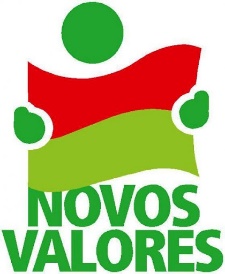 QUESTIONÁRIO PARA CADASTRAMENTO DO PROGRAMA NOVOS VALORESAtenção! As informações devem ser digitadas e documento deve ser enviado em formato PDF. É obrigatória a declaração da renda familiar de toda a família. Turno: (   ) Matutino     (   ) Vespertino     (   ) NoturnoMatrícula UFSC:Curso:Série/Fase/Ano:--Nome completo:CPF:	Data Nascimento:    Nome do Pai:	Profissão do pai:Nome da Mãe:	Profissão da mãe:Situação conjugal dos pais:Estado civil do aluno:	End. Residencial:	CEP:	Município:	Bairro:	Telefone:  (    )  Email:Renda Mensal:	Aluno: Pai:Mãe:Outra:Número de pessoas que moram na casa:Número de pessoas que Trabalham:O Imóvel é Alugado?	(   ) Sim     (    ) Não Valor Aluguel:Doença Crônica na Família?	(   ) Sim     (    ) NãoNome da Doença:Família Possui Veículo Próprio? (   ) Sim     (    ) Não Experiência em Informática?	 (   ) Sim     (    ) NãoDescreva: Aluno Possui Outros Cursos?	Descreva: Nome do Cônjuge (se possuir):	